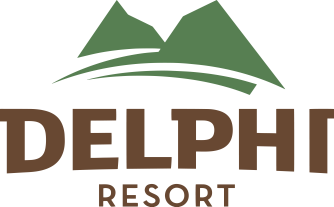 Valentines 2019 MenuHouse Cured Citrus GravalaxHorseradish aioli, house pickles------Soup of the DayHomemade bread selectionBeetroot & Goats CheeseBeetroot panna cotta, raspberry jelly bisque and citrus creamKillary Fjord OystersHalf dozen oysters, classic sherry vinegar and shallot dressingDuck WantonConfit duck leg, wanton pastry, plum and cinnamon puree, pickled vegetables					-----Champagne Sorbet					-----Darne of HakeChorizo and pea risotto, mussel and tarragon velouteRump of Mayo LambMcHale Meats Mayo Lamb, fondant potato, sprouting broccoli, garden peas, aubergine pureeSirloin SteakDurkans 8oz sirloin steak, hand cut chips, tobacco shallots, sauté wild mushroomsCashel blue béarnaise or Pepper sauceAged Parmesan & Chive Polenta CakeWild mushroom and tarragon ragoutRoast Stuffed Breast of Irish ChickenGoats cheese, cherry tomato farce, pommes puree, red wine jusGrilled Sea TroutCarrot and ginger puree, citrus braised fennel and chimichurri sauceSpinach & Ricotta CannelloniSun blush tomato sauce, parsnip crisps, petite salad-----Lovers PlateCoconut Panna Cotta - Compote de kiLayer Cake - Raspberry, pistachio, litchiMacaroons - White, chocolate & raspberry